嘉義市天主教輔仁中學  ~培育未來領袖的搖籃~輔仁中學秉持基督的仁愛精神，服膺聖美善真的校訓，我們培育：熱愛生命、尊重關懷、感恩惜福、負責服務、創新卓越、放眼世界的青年。招生別與入學管道：普通科6班（完全免試、免試入學）。招生班別1.醫藥理工班別(自然組)-高一學科扎實、高二選修自然科+數學A、高三醫藥理工分組授課，菁英教學。2.雙語教育班別(社會組)-高一英文課程全英教學、校定選必修全英教學、英文檢定導入，英文頂標教學。高二適性選讀數A數B、高二社會科探究實作報告、申請英語檢定教育部通過獎金。3.數位科技班別(自然組)-英數加強、TQC檢定課程、APCS檢定證照班、無人機課程暨考照課程(4學期)、Auto CAD課程、創新資訊知能課程。學費標準:   ※112學年度就讀高中學生免學費條件及補助表：會考後免費試探課程:以上課程皆為免費，若需報名請掃描下方QR Code填寫線上報名資料，或來電教務處註冊組報名。學校地址：嘉義市吳鳳南路270號   報名就讀入學專線：05-2163516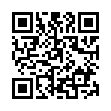 試探課程報名專線：05-2281001轉201 教務處陳主任                                                                 203 註冊組林組長                                                                 206 註冊組黃小姐~歡迎加入，優質輔仁~學費應繳政府補助學生實繳輔仁中學普通科24,42324,4230公立學校普通科6,2406,2400備註：家戶所得148萬元以下。備註：家戶所得148萬元以下。備註：家戶所得148萬元以下。備註：家戶所得148萬元以下。上課時間 08:15~17:00梯次一  112年5月23日上午-數位鬧鐘課程(電機)+下午-無人機課程(機械)梯次二 112年5月25日上午-故宮南院參訪(歷史)+下午-無人機課程(機械)梯次三112年5月29日上午-嘉義大學參訪活動+下午-數位鬧鐘課程(電機)梯次四112年6月09日上午-逐鹿部落課程(地理) +下午-嘉義舊監課程(公民)梯次五112年6月16日上午-逐鹿部落課程(地理) +下午-嘉義舊監課程(公民)